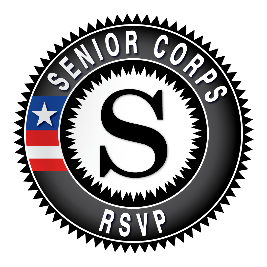 BROOKE-HANCOCK-OHIO-MARSHALLRETIRED AND SENIOR VOLUNTEER PROGRAMBROOKE COUNTY COMMITTEE ON AGING – SPONSOR TONETTE ALWARD – DIRECTOR   talward@rsvpwv.org948 MAIN STREET, FOLLANSBEE, WV 26037 PHONE: 304.527.3410   FAX: 304.527.4278VOLUNTEER ENROLLMENT FORM(PLEASE PRINT)Name: _____________________________________ Date of Birth: _____________ Age: _____ Marital Status: ___ Gender: ___Address: ____________________________Apt. # __________ City: ________________________ State: _______ Zip: _______Phone:  Home _____________________ Cell___________________ Email Address: ___________________________________Veteran: Yes ___ No ___ Military Family: Yes ___ No ___ If yes, relationship: _________________________________________How did you hear about RSVP? ______________________________________________________________________________Current/former place of employment: _______________________ Educational Background: ____________________________Volunteer History: ________________________________________________________________________________________Method of transportation: Own car ____ (If own car) Driver’s License #/State ___________________________ Auto Liability Insurance: Yes ____ No ____ Friend _____ Walk _____ Public Transportation _____ Other _____EMERGENCY CONTACT:  Name: ______________________________________ Relationship: ___________________________Phone: ____________________ Address: __________________________ City/State/Zip: ______________________________Physician: _____________________________ Phone: ______________________ Hospital Preference: ____________________Limitations that need to be considered in your volunteering: ______________________________________________________BENEFICIARY FOR RSVP VOLUNTEER *SUPPLEMENTAL INSURANCE:  Name: ________________________________ Relationship: ______________________________ Phone: _________________Address: _____________________________________ City/State/Zip _______________________________________________*RSVP Volunteer Supplemental Insurance is provided FREE of charge to all RSVP Volunteers while traveling to and from the assignments and while on duty.  RELEASES AND CONSENTS:  PLEASE INITIAL EACH OF THE FOLLOWING: I will not accept any payment for my volunteer services. _____ I will respect the clients’ and agencies’ rights to privacy and confidentiality. ____ I give RSVP my permission to use any photograph in which I may be included for publicity purposes. ____INTEREST AREA(S):What are your special skills, talents, and/or interests? ___________________________________________________________Days/Hours of Availability: _______________________ Volunteer Assignment Preference(s): _________________________________________________________________________DEMOGRAPHICS: OPTIONAL -   ____ WHITE (NOT OF HISPANIC ORIGIN) ____ BLACK (NOT OF HISPANIC ORIGIN)			             ____ HISPANIC ____ASIAN OR PACIFIC ISLANDER ____ AMERICAN INDIAN OR ALASKAN_____________________________________  __________        ________________________________________  __________Volunteer Signature                                                Date                      Program Director Signature                                        Date	